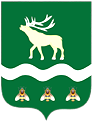 Российская Федерация Приморский крайДУМА 
ЯКОВЛЕВСКОГО МУНИЦИПАЛЬНОГО ОКРУГАРЕШЕНИЕ15 августа 2023 года                    с. Яковлевка                                 № 60 - НПАО внесении изменений в решение муниципального комитета Новосысоевского сельского поселения «О бюджете Новосысоевского сельского поселения на 2023 год и плановый период 2024 и 2025 годов во втором чтении»Рассмотрев представление Администрации Новосысоевского сельского поселения Яковлевского муниципального района о внесении изменений в доходную и расходную части бюджета Новосысоевского сельского поселения, Дума Яковлевского муниципального округаРЕШИЛА:1. Внести в решение муниципального комитета Новосысоевского сельского поселения от 26.12.2022 № 88-НПА «О бюджете Новосысоевского сельского поселения на 2023 год и плановый период 2024 и 2025 годов во втором чтении» следующие изменения:1) подпункты 1, 2 пункта 1 изложить в следующей редакции:«1) общий объем доходов бюджета Новосысоевского сельского поселения - в сумме 18 474 909,30 рублей, в том числе объем межбюджетных трансфертов, получаемых из других бюджетов бюджетной системы Российской Федерации, - в сумме 10 693 320,00 рублей;2) общий объем расходов бюджета Новосысоевского сельского поселения – в сумме 18 924 909,30 рублей;»;2) в абзаце первом статьи 6 цифры «1,055» заменить цифрами «1,109»;3) приложение 1 к решению муниципального комитета Новосысоевского сельского поселения от 26.12.2022 № 88-НПА изложить в редакции приложения 1 к настоящему решению;4) приложение 8 к решению муниципального комитета Новосысоевского сельского поселения от 26.12.2022 № 88-НПА изложить в редакции приложения 2 к настоящему решению;5) приложение 9 к решению муниципального комитета Новосысоевского сельского поселения от 26.12.2022 № 88-НПА изложить в редакции приложения 3 к настоящему решению;6) приложение 11 к решению муниципального комитета Новосысоевского сельского поселения от 26.12.2022 № 88-НПА изложить в редакции приложения 4 к настоящему решению;7) приложение 13 к решению муниципального комитета Новосысоевского сельского поселения от 26.12.2022 № 88-НПА изложить в редакции приложения 5 к настоящему решению.2. Настоящее решение вступает в силу со дня его официального опубликования.Председатель Думы  Яковлевского
муниципального округа                                                             Е.А. ЖивотягинИ.о. главы Яковлевского муниципального района                                                             Е.Г. Подложнюк Приложение 1к решению Думы Яковлевского муниципального округа от 15 августа 2023 года № 60-НПА«Приложение 1 к решению муниципального комитета Новосысоевского сельского поселения от 26.12.2022 № 88-НПАИсточники внутреннего финансирования дефицита  бюджета Новосысоевского сельского поселения на 2023 год(руб.)Приложение  2к решению Думы Яковлевского муниципального округа от 15 августа 2023 года № 60-НПА«Приложение 8 к решению муниципального комитета Новосысоевского сельского поселения от 26.12.2022 № 88-НПАПриложение  3к решению Думы Яковлевского муниципального округа от 15 августа 2023 года № 60-НПА«Приложение 9 к решению муниципального комитета Новосысоевского сельского поселения от 26.12.2022 № 88-НПАПриложение  4к решению Думы Яковлевского муниципального округа от 15 августа 2023 года № 60-НПА«Приложение 11 к решению муниципального комитета Новосысоевского сельского поселения от 26.12.2022 № 88-НПАПриложение  5к решению Думы Яковлевского муниципального округа от 15 августа 2023 года № 60-НПА«Приложение  13к решению муниципального комитета Новосысоевского сельского поселения от 26.12.2022 № 88-НПАКодПеречень источников внутреннего финансирования дефицита бюджета поселенийОбъем01 05 00 00 00 0000 000Изменение остатков средств на счетах по учету средств бюджета450 000,0001 05 02 01 10 0000 510Увеличение прочих остатков денежных средств поселений- 18 474 909,3001 05 02 01 10 0000 610Уменьшение прочих остатков денежных средств поселений18 924 909,30Итого источников внутреннего финансирования дефицита бюджета поселения450 000,00Объемы доходов бюджетаОбъемы доходов бюджетаОбъемы доходов бюджетаОбъемы доходов бюджетаОбъемы доходов бюджетаОбъемы доходов бюджетаОбъемы доходов бюджетаОбъемы доходов бюджетаОбъемы доходов бюджетаОбъемы доходов бюджетаНовосысоевского сельского поселения на 2023 год и плановый период 2024 и 2025 годовНовосысоевского сельского поселения на 2023 год и плановый период 2024 и 2025 годовНовосысоевского сельского поселения на 2023 год и плановый период 2024 и 2025 годовНовосысоевского сельского поселения на 2023 год и плановый период 2024 и 2025 годовНовосысоевского сельского поселения на 2023 год и плановый период 2024 и 2025 годовНовосысоевского сельского поселения на 2023 год и плановый период 2024 и 2025 годовНовосысоевского сельского поселения на 2023 год и плановый период 2024 и 2025 годовНовосысоевского сельского поселения на 2023 год и плановый период 2024 и 2025 годовНовосысоевского сельского поселения на 2023 год и плановый период 2024 и 2025 годовНовосысоевского сельского поселения на 2023 год и плановый период 2024 и 2025 годов(рублей)Код бюджетной классификации Российской ФедерацииКод бюджетной классификации Российской ФедерацииНаименованиеНаименованиеНаименованиеНаименованиеНаименованиеОбъемы доходовОбъемы доходовОбъемы доходовКод бюджетной классификации Российской ФедерацииКод бюджетной классификации Российской ФедерацииНаименованиеНаименованиеНаименованиеНаименованиеНаименование2023202420251 00 00000 00 0000 0001 00 00000 00 0000 000Налоговые и неналоговые доходыНалоговые и неналоговые доходыНалоговые и неналоговые доходыНалоговые и неналоговые доходыНалоговые и неналоговые доходы7 781 589,305 052 000,005 272 000,001 01 00000 00 0000 0001 01 00000 00 0000 000НАЛОГИ НА ПРИБЫЛЬ, ДОХОДЫНАЛОГИ НА ПРИБЫЛЬ, ДОХОДЫНАЛОГИ НА ПРИБЫЛЬ, ДОХОДЫНАЛОГИ НА ПРИБЫЛЬ, ДОХОДЫНАЛОГИ НА ПРИБЫЛЬ, ДОХОДЫ2 310 000,002 426 000,002 546 000,001 01 02000 01 0000 1101 01 02000 01 0000 110Налог на доходы физических лицНалог на доходы физических лицНалог на доходы физических лицНалог на доходы физических лицНалог на доходы физических лиц2 310 000,002 426 000,002 546 000,00 1 05 00000 00 0000 000 1 05 00000 00 0000 000НАЛОГИ НА СОВОКУПНЫЙ ДОХОДНАЛОГИ НА СОВОКУПНЫЙ ДОХОДНАЛОГИ НА СОВОКУПНЫЙ ДОХОДНАЛОГИ НА СОВОКУПНЫЙ ДОХОДНАЛОГИ НА СОВОКУПНЫЙ ДОХОД1 000,001 000,001 000,00 1 05 03000 01 0000 110 1 05 03000 01 0000 110Единый сельскохозяйственный налогЕдиный сельскохозяйственный налогЕдиный сельскохозяйственный налогЕдиный сельскохозяйственный налогЕдиный сельскохозяйственный налог1 000,001 000,001 000,00 1 06 00000 00 0000 000 1 06 00000 00 0000 000НАЛОГИ НА ИМУЩЕСТВОНАЛОГИ НА ИМУЩЕСТВОНАЛОГИ НА ИМУЩЕСТВОНАЛОГИ НА ИМУЩЕСТВОНАЛОГИ НА ИМУЩЕСТВО2 220 000,002 320 000,002 420 000,00 1 06 01000 00 0000 110 1 06 01000 00 0000 110Налог на имущество физических лицНалог на имущество физических лицНалог на имущество физических лицНалог на имущество физических лицНалог на имущество физических лиц220 000,00220 000,00220 000,001 06 06000 00 0000 1101 06 06000 00 0000 110Земельный налогЗемельный налогЗемельный налогЗемельный налогЗемельный налог2 000 000,002 100 000,002 200 000,001 06 06033 10 0000 1101 06 06033 10 0000 110Земельный налог с организаций, обладающих земельным участком, расположенным в границах сельских поселенийЗемельный налог с организаций, обладающих земельным участком, расположенным в границах сельских поселенийЗемельный налог с организаций, обладающих земельным участком, расположенным в границах сельских поселенийЗемельный налог с организаций, обладающих земельным участком, расположенным в границах сельских поселенийЗемельный налог с организаций, обладающих земельным участком, расположенным в границах сельских поселений600 000,00650 000,00670 000,001 06 06043 10 0000 1101 06 06043 10 0000 110Земельный налог с физических лиц, обладающих земельным участком, расположенным в границах сельских поселенийЗемельный налог с физических лиц, обладающих земельным участком, расположенным в границах сельских поселенийЗемельный налог с физических лиц, обладающих земельным участком, расположенным в границах сельских поселенийЗемельный налог с физических лиц, обладающих земельным участком, расположенным в границах сельских поселенийЗемельный налог с физических лиц, обладающих земельным участком, расположенным в границах сельских поселений1 400 000,001 450 000,001 530 000,00111 00000 00 0000 000111 00000 00 0000 000ДОХОДЫ ОТ ИСПОЛЬЗОВАНИЯ ИМУЩЕСТВА, НАХОДЯЩЕГОСЯ В ГОСУДАРСТВЕННОЙ И МУНИЦИПАЛЬНОЙ СОБСТВЕННОСТИДОХОДЫ ОТ ИСПОЛЬЗОВАНИЯ ИМУЩЕСТВА, НАХОДЯЩЕГОСЯ В ГОСУДАРСТВЕННОЙ И МУНИЦИПАЛЬНОЙ СОБСТВЕННОСТИДОХОДЫ ОТ ИСПОЛЬЗОВАНИЯ ИМУЩЕСТВА, НАХОДЯЩЕГОСЯ В ГОСУДАРСТВЕННОЙ И МУНИЦИПАЛЬНОЙ СОБСТВЕННОСТИДОХОДЫ ОТ ИСПОЛЬЗОВАНИЯ ИМУЩЕСТВА, НАХОДЯЩЕГОСЯ В ГОСУДАРСТВЕННОЙ И МУНИЦИПАЛЬНОЙ СОБСТВЕННОСТИДОХОДЫ ОТ ИСПОЛЬЗОВАНИЯ ИМУЩЕСТВА, НАХОДЯЩЕГОСЯ В ГОСУДАРСТВЕННОЙ И МУНИЦИПАЛЬНОЙ СОБСТВЕННОСТИ300 000,00300 000,00300 000,00111 05020 00 0000 100111 05020 00 0000 100Доходы, получаемые в виде арендной платы за земли после разграничения государственной собственности на землю, а также средства от продажи права на заключение договоров аренды указанных земельных участков (за исключением земельных участков бюджетных и автономных учреждений)Доходы, получаемые в виде арендной платы за земли после разграничения государственной собственности на землю, а также средства от продажи права на заключение договоров аренды указанных земельных участков (за исключением земельных участков бюджетных и автономных учреждений)Доходы, получаемые в виде арендной платы за земли после разграничения государственной собственности на землю, а также средства от продажи права на заключение договоров аренды указанных земельных участков (за исключением земельных участков бюджетных и автономных учреждений)Доходы, получаемые в виде арендной платы за земли после разграничения государственной собственности на землю, а также средства от продажи права на заключение договоров аренды указанных земельных участков (за исключением земельных участков бюджетных и автономных учреждений)Доходы, получаемые в виде арендной платы за земли после разграничения государственной собственности на землю, а также средства от продажи права на заключение договоров аренды указанных земельных участков (за исключением земельных участков бюджетных и автономных учреждений)150 000,00150 000,00150 000,00111 05025 10 0000 120111 05025 10 0000 120 Доходы, получаемые в виде арендной платы, а также средства от продажи права на заключение договоров аренды за земли, находящиеся в собственности сельских поселений (за исключением земельных участков муниципальных бюджетных и автономных учреждений) Доходы, получаемые в виде арендной платы, а также средства от продажи права на заключение договоров аренды за земли, находящиеся в собственности сельских поселений (за исключением земельных участков муниципальных бюджетных и автономных учреждений) Доходы, получаемые в виде арендной платы, а также средства от продажи права на заключение договоров аренды за земли, находящиеся в собственности сельских поселений (за исключением земельных участков муниципальных бюджетных и автономных учреждений) Доходы, получаемые в виде арендной платы, а также средства от продажи права на заключение договоров аренды за земли, находящиеся в собственности сельских поселений (за исключением земельных участков муниципальных бюджетных и автономных учреждений) Доходы, получаемые в виде арендной платы, а также средства от продажи права на заключение договоров аренды за земли, находящиеся в собственности сельских поселений (за исключением земельных участков муниципальных бюджетных и автономных учреждений)150 000,00150 000,00150 000,00111 05030 00 0000 100111 05030 00 0000 100Доходы от сдачи в аренду имущества, находящегося в оперативном управлении органов государственной власти, органов местного самоуправления, государственных внебюджетных фондов и созданных ими учреждений (за исключением имущества бюджетных и автономных учреждений)Доходы от сдачи в аренду имущества, находящегося в оперативном управлении органов государственной власти, органов местного самоуправления, государственных внебюджетных фондов и созданных ими учреждений (за исключением имущества бюджетных и автономных учреждений)Доходы от сдачи в аренду имущества, находящегося в оперативном управлении органов государственной власти, органов местного самоуправления, государственных внебюджетных фондов и созданных ими учреждений (за исключением имущества бюджетных и автономных учреждений)Доходы от сдачи в аренду имущества, находящегося в оперативном управлении органов государственной власти, органов местного самоуправления, государственных внебюджетных фондов и созданных ими учреждений (за исключением имущества бюджетных и автономных учреждений)Доходы от сдачи в аренду имущества, находящегося в оперативном управлении органов государственной власти, органов местного самоуправления, государственных внебюджетных фондов и созданных ими учреждений (за исключением имущества бюджетных и автономных учреждений)150 000,00150 000,00150 000,00111 05035 10 0000 120111 05035 10 0000 120Доходы от сдачи в аренду имущества, находящегося в оперативном управлении органов управления сельских поселений и созданных ими учреждений (за исключением имущества муниципальных бюджетных и автономных учреждений)Доходы от сдачи в аренду имущества, находящегося в оперативном управлении органов управления сельских поселений и созданных ими учреждений (за исключением имущества муниципальных бюджетных и автономных учреждений)Доходы от сдачи в аренду имущества, находящегося в оперативном управлении органов управления сельских поселений и созданных ими учреждений (за исключением имущества муниципальных бюджетных и автономных учреждений)Доходы от сдачи в аренду имущества, находящегося в оперативном управлении органов управления сельских поселений и созданных ими учреждений (за исключением имущества муниципальных бюджетных и автономных учреждений)Доходы от сдачи в аренду имущества, находящегося в оперативном управлении органов управления сельских поселений и созданных ими учреждений (за исключением имущества муниципальных бюджетных и автономных учреждений)150 000,00150 000,00150 000,00114 00 000 00 0000 000114 00 000 00 0000 000ДОХОДЫ ОТ ПРОДАЖИ МАТЕРИАЛЬНЫХ И НЕМАТЕРИАЛЬНЫХ АКТИВОВДОХОДЫ ОТ ПРОДАЖИ МАТЕРИАЛЬНЫХ И НЕМАТЕРИАЛЬНЫХ АКТИВОВДОХОДЫ ОТ ПРОДАЖИ МАТЕРИАЛЬНЫХ И НЕМАТЕРИАЛЬНЫХ АКТИВОВДОХОДЫ ОТ ПРОДАЖИ МАТЕРИАЛЬНЫХ И НЕМАТЕРИАЛЬНЫХ АКТИВОВДОХОДЫ ОТ ПРОДАЖИ МАТЕРИАЛЬНЫХ И НЕМАТЕРИАЛЬНЫХ АКТИВОВ2 945 589,300,000,00114 06 0000 10 0000 430114 06 0000 10 0000 430Доходы от продажи земельных участков, находящихся в государственной и муниципальной собственностиДоходы от продажи земельных участков, находящихся в государственной и муниципальной собственностиДоходы от продажи земельных участков, находящихся в государственной и муниципальной собственностиДоходы от продажи земельных участков, находящихся в государственной и муниципальной собственностиДоходы от продажи земельных участков, находящихся в государственной и муниципальной собственности2 945 589,300,000,00114 06 0200 10 0000 430114 06 0200 10 0000 430Доходы от продажи земельных участков, государственная собственность на которые разграничена (за исключением земельных участков бюджетных и автономных учреждений)Доходы от продажи земельных участков, государственная собственность на которые разграничена (за исключением земельных участков бюджетных и автономных учреждений)Доходы от продажи земельных участков, государственная собственность на которые разграничена (за исключением земельных участков бюджетных и автономных учреждений)Доходы от продажи земельных участков, государственная собственность на которые разграничена (за исключением земельных участков бюджетных и автономных учреждений)Доходы от продажи земельных участков, государственная собственность на которые разграничена (за исключением земельных участков бюджетных и автономных учреждений)2 945 589,300,000,00114 06 0251 10 0000 430114 06 0251 10 0000 430Доходы от продажи земельных участков, находящихся в собственности сельских поселений (за исключением земельных участков муниципальных бюджетных и автономных учреждений)Доходы от продажи земельных участков, находящихся в собственности сельских поселений (за исключением земельных участков муниципальных бюджетных и автономных учреждений)Доходы от продажи земельных участков, находящихся в собственности сельских поселений (за исключением земельных участков муниципальных бюджетных и автономных учреждений)Доходы от продажи земельных участков, находящихся в собственности сельских поселений (за исключением земельных участков муниципальных бюджетных и автономных учреждений)Доходы от продажи земельных участков, находящихся в собственности сельских поселений (за исключением земельных участков муниципальных бюджетных и автономных учреждений)2 945 589,300,000,00116 00000 00 0000 000116 00000 00 0000 000ШТРАФЫ, САНКЦИИ, ВОЗМЕЩЕНИЕ УЩЕРБАШТРАФЫ, САНКЦИИ, ВОЗМЕЩЕНИЕ УЩЕРБАШТРАФЫ, САНКЦИИ, ВОЗМЕЩЕНИЕ УЩЕРБАШТРАФЫ, САНКЦИИ, ВОЗМЕЩЕНИЕ УЩЕРБАШТРАФЫ, САНКЦИИ, ВОЗМЕЩЕНИЕ УЩЕРБА5 000,005 000,005 000,00116 07090 10 0000 140116 07090 10 0000 140Иные штрафы, неустойки, пени, уплаченные в соответствии с законом или договором в случае неисполнения или ненадлежащего исполнения обязательств перед муниципальным органом, (муниципальным казенным учреждением) сельского поселенияИные штрафы, неустойки, пени, уплаченные в соответствии с законом или договором в случае неисполнения или ненадлежащего исполнения обязательств перед муниципальным органом, (муниципальным казенным учреждением) сельского поселенияИные штрафы, неустойки, пени, уплаченные в соответствии с законом или договором в случае неисполнения или ненадлежащего исполнения обязательств перед муниципальным органом, (муниципальным казенным учреждением) сельского поселенияИные штрафы, неустойки, пени, уплаченные в соответствии с законом или договором в случае неисполнения или ненадлежащего исполнения обязательств перед муниципальным органом, (муниципальным казенным учреждением) сельского поселенияИные штрафы, неустойки, пени, уплаченные в соответствии с законом или договором в случае неисполнения или ненадлежащего исполнения обязательств перед муниципальным органом, (муниципальным казенным учреждением) сельского поселения5 000,005 000,005 000,00 200 00000 00 0000 000 200 00000 00 0000 000БЕЗВОЗМЕЗДНЫЕ ПОСТУПЛЕНИЯБЕЗВОЗМЕЗДНЫЕ ПОСТУПЛЕНИЯБЕЗВОЗМЕЗДНЫЕ ПОСТУПЛЕНИЯБЕЗВОЗМЕЗДНЫЕ ПОСТУПЛЕНИЯБЕЗВОЗМЕЗДНЫЕ ПОСТУПЛЕНИЯ10 693 320,0010 307 369,1610 278 130,16 202 00000 00 0000 000 202 00000 00 0000 000Безвозмездные поступления от других бюджетов бюджетной системы Российской ФедерацииБезвозмездные поступления от других бюджетов бюджетной системы Российской ФедерацииБезвозмездные поступления от других бюджетов бюджетной системы Российской ФедерацииБезвозмездные поступления от других бюджетов бюджетной системы Российской ФедерацииБезвозмездные поступления от других бюджетов бюджетной системы Российской Федерации10 693 320,0010 307 369,1610 278 130,16202 01000 00 0000 150202 01000 00 0000 150Дотации бюджетам Российской Федерации и муниципальных образованийДотации бюджетам Российской Федерации и муниципальных образованийДотации бюджетам Российской Федерации и муниципальных образованийДотации бюджетам Российской Федерации и муниципальных образованийДотации бюджетам Российской Федерации и муниципальных образований6 762 150,006 584 150,006 539 150,00202  15001 10 0000 150202  15001 10 0000 150Дотации бюджетам поселений на выравнивание  бюджетной обеспеченностиДотации бюджетам поселений на выравнивание  бюджетной обеспеченностиДотации бюджетам поселений на выравнивание  бюджетной обеспеченностиДотации бюджетам поселений на выравнивание  бюджетной обеспеченностиДотации бюджетам поселений на выравнивание  бюджетной обеспеченности6 762 150,006 584 150,006 539 150,00202 29999 10 0000 150202 29999 10 0000 150Прочие субсидии бюджетам сельских поселенийПрочие субсидии бюджетам сельских поселенийПрочие субсидии бюджетам сельских поселенийПрочие субсидии бюджетам сельских поселенийПрочие субсидии бюджетам сельских поселений3 000 000,003 287 937,163 287 937,16 202 03000 00 0000 150 202 03000 00 0000 150Субвенции бюджетам субъектов Российской Федерации и муниципальных образованийСубвенции бюджетам субъектов Российской Федерации и муниципальных образованийСубвенции бюджетам субъектов Российской Федерации и муниципальных образованийСубвенции бюджетам субъектов Российской Федерации и муниципальных образованийСубвенции бюджетам субъектов Российской Федерации и муниципальных образований431 170,000,000,00202 35118 10 0000 150202 35118 10 0000 150Субвенции бюджетам поселений на осуществление первичного воинского учета на территориях, где отсутствуют военные комиссариатыСубвенции бюджетам поселений на осуществление первичного воинского учета на территориях, где отсутствуют военные комиссариатыСубвенции бюджетам поселений на осуществление первичного воинского учета на территориях, где отсутствуют военные комиссариатыСубвенции бюджетам поселений на осуществление первичного воинского учета на территориях, где отсутствуют военные комиссариатыСубвенции бюджетам поселений на осуществление первичного воинского учета на территориях, где отсутствуют военные комиссариаты431 170,00435 282,00451 043,00202 49999 10 0000 150202 49999 10 0000 150Прочие межбюджетные трансферты, передаваемыебюджетам сельских поселенийПрочие межбюджетные трансферты, передаваемыебюджетам сельских поселенийПрочие межбюджетные трансферты, передаваемыебюджетам сельских поселенийПрочие межбюджетные трансферты, передаваемыебюджетам сельских поселенийПрочие межбюджетные трансферты, передаваемыебюджетам сельских поселений500 000,000,000,00ИТОГО ДОХОДОВ ПОСЕЛЕНИЯИТОГО ДОХОДОВ ПОСЕЛЕНИЯИТОГО ДОХОДОВ ПОСЕЛЕНИЯИТОГО ДОХОДОВ ПОСЕЛЕНИЯИТОГО ДОХОДОВ ПОСЕЛЕНИЯ18 474 909,3015 359 369,1615 550 130,16Распределение бюджетных ассигнований по разделам, подразделам, целевым статьям (муниципальным программам и непрограммным направлениям деятельности), группам (группам и подгруппам) видов расходов классификации расходов бюджетов на 2023 годРаспределение бюджетных ассигнований по разделам, подразделам, целевым статьям (муниципальным программам и непрограммным направлениям деятельности), группам (группам и подгруппам) видов расходов классификации расходов бюджетов на 2023 годРаспределение бюджетных ассигнований по разделам, подразделам, целевым статьям (муниципальным программам и непрограммным направлениям деятельности), группам (группам и подгруппам) видов расходов классификации расходов бюджетов на 2023 годРаспределение бюджетных ассигнований по разделам, подразделам, целевым статьям (муниципальным программам и непрограммным направлениям деятельности), группам (группам и подгруппам) видов расходов классификации расходов бюджетов на 2023 годРаспределение бюджетных ассигнований по разделам, подразделам, целевым статьям (муниципальным программам и непрограммным направлениям деятельности), группам (группам и подгруппам) видов расходов классификации расходов бюджетов на 2023 годРаспределение бюджетных ассигнований по разделам, подразделам, целевым статьям (муниципальным программам и непрограммным направлениям деятельности), группам (группам и подгруппам) видов расходов классификации расходов бюджетов на 2023 годРаспределение бюджетных ассигнований по разделам, подразделам, целевым статьям (муниципальным программам и непрограммным направлениям деятельности), группам (группам и подгруппам) видов расходов классификации расходов бюджетов на 2023 годРаспределение бюджетных ассигнований по разделам, подразделам, целевым статьям (муниципальным программам и непрограммным направлениям деятельности), группам (группам и подгруппам) видов расходов классификации расходов бюджетов на 2023 годНаименованиеНаименованиеНаименованиеРаздел, подразделЦелевая статьяВид расходаСумма, руб.Сумма, руб.Общегосударственные вопросыОбщегосударственные вопросыОбщегосударственные вопросы010000 0 00 000000007 281 111,587 281 111,58Функционирование высшего должностного лица субъекта Российской Федерации и муниципального образованияФункционирование высшего должностного лица субъекта Российской Федерации и муниципального образованияФункционирование высшего должностного лица субъекта Российской Федерации и муниципального образования010200 0 00 00000000   2 100 000,00    2 100 000,00 Непрограммные направления деятельности органов местного самоуправленияНепрограммные направления деятельности органов местного самоуправленияНепрограммные направления деятельности органов местного самоуправления010299 0 00 00000000               2 100 000,00                2 100 000,00 Мероприятия непрограммных направлений деятельности органов местного самоуправленияМероприятия непрограммных направлений деятельности органов местного самоуправленияМероприятия непрограммных направлений деятельности органов местного самоуправления010299 9 00 00000000               2 100 000,00                2 100 000,00 Непрограммные мероприятияНепрограммные мероприятияНепрограммные мероприятия010299 9 99 00000000               2 100 000,00                2 100 000,00 Глава Новосысоевского сельского поселенияГлава Новосысоевского сельского поселенияГлава Новосысоевского сельского поселения010299 9 99 10010000               2 100 000,00                2 100 000,00 Расходы на выплаты персоналу в целях обеспечения выполнения функций государственными (муниципальными) органами, казенными учреждениями, органами управления государственными внебюджетными фондамиРасходы на выплаты персоналу в целях обеспечения выполнения функций государственными (муниципальными) органами, казенными учреждениями, органами управления государственными внебюджетными фондамиРасходы на выплаты персоналу в целях обеспечения выполнения функций государственными (муниципальными) органами, казенными учреждениями, органами управления государственными внебюджетными фондами010299 9 99 10010100               2 100 000,00                2 100 000,00 Расходы на выплаты персоналу государственных (муниципальных) органовРасходы на выплаты персоналу государственных (муниципальных) органовРасходы на выплаты персоналу государственных (муниципальных) органов010299 9 99 10010120               2 100 000,00                2 100 000,00 Функционирование законодательных (представительных) органов государственной власти и представительных органов муниципальных образованийФункционирование законодательных (представительных) органов государственной власти и представительных органов муниципальных образованийФункционирование законодательных (представительных) органов государственной власти и представительных органов муниципальных образований010300 0 00 00000000                    35 000,00                     35 000,00 Непрограммные направления деятельности органов муниципальной властиНепрограммные направления деятельности органов муниципальной властиНепрограммные направления деятельности органов муниципальной власти010399 0 00 00000000                    35 000,00                     35 000,00 Мероприятия непрограммных направлений деятельности органов муниципальной властиМероприятия непрограммных направлений деятельности органов муниципальной властиМероприятия непрограммных направлений деятельности органов муниципальной власти010399 9 00 00000000                    35 000,00                     35 000,00 Непрограммные мероприятияНепрограммные мероприятияНепрограммные мероприятия010399 9 99 00000000                    35 000,00                     35 000,00 Руководство в сфере установленных функций органов местного самоуправления Новосысоевского сельского поселенияРуководство в сфере установленных функций органов местного самоуправления Новосысоевского сельского поселенияРуководство в сфере установленных функций органов местного самоуправления Новосысоевского сельского поселения010399 9 99 10030000                    35 000,00                     35 000,00 Расходы на выплаты персоналу в целях обеспечения выполнения функций государственными (муниципальными) органами, казенными учреждениями, органами управления государственными внебюджетными фондамиРасходы на выплаты персоналу в целях обеспечения выполнения функций государственными (муниципальными) органами, казенными учреждениями, органами управления государственными внебюджетными фондамиРасходы на выплаты персоналу в целях обеспечения выполнения функций государственными (муниципальными) органами, казенными учреждениями, органами управления государственными внебюджетными фондами010399 9 99 10030100                    35 000,00                     35 000,00 Расходы на выплаты персоналу государственных (муниципальных) органовРасходы на выплаты персоналу государственных (муниципальных) органовРасходы на выплаты персоналу государственных (муниципальных) органов010399 9 99 10030120                    35 000,00                     35 000,00 Функционирование Правительства Российской Федерации, высших исполнительных органов государственной власти субъектов Российской Федерации, местных администрацийФункционирование Правительства Российской Федерации, высших исполнительных органов государственной власти субъектов Российской Федерации, местных администрацийФункционирование Правительства Российской Федерации, высших исполнительных органов государственной власти субъектов Российской Федерации, местных администраций010400 0 00 00000000               2 156 000,00                2 156 000,00 Непрограммные направления деятельности органов местного самоуправленияНепрограммные направления деятельности органов местного самоуправленияНепрограммные направления деятельности органов местного самоуправления010499 0 00 00000000               2 156 000,00                2 156 000,00 Мероприятия непрограммных направлений деятельности органов местного самоуправленияМероприятия непрограммных направлений деятельности органов местного самоуправленияМероприятия непрограммных направлений деятельности органов местного самоуправления010499 9 00 00000000               2 156 000,00                2 156 000,00 Непрограммные мероприятияНепрограммные мероприятияНепрограммные мероприятия010499 9 99 00000000               2 156 000,00                2 156 000,00 Руководство и управление в сфере установленных функций органов местного самоуправления Новосысоевскогоо сельского поселенияРуководство и управление в сфере установленных функций органов местного самоуправления Новосысоевскогоо сельского поселенияРуководство и управление в сфере установленных функций органов местного самоуправления Новосысоевскогоо сельского поселения010499 9 99 10030000               2 156 000,00                2 156 000,00 Расходы на выплаты персоналу в целях обеспечения выполнения функций государственными (муниципальными) органами, казенными учреждениями, органами управления государственными внебюджетными фондамиРасходы на выплаты персоналу в целях обеспечения выполнения функций государственными (муниципальными) органами, казенными учреждениями, органами управления государственными внебюджетными фондамиРасходы на выплаты персоналу в целях обеспечения выполнения функций государственными (муниципальными) органами, казенными учреждениями, органами управления государственными внебюджетными фондами010499 9 99 10030100               2 106 000,00                2 106 000,00 Расходы на выплаты персоналу государственных (муниципальных) органовРасходы на выплаты персоналу государственных (муниципальных) органовРасходы на выплаты персоналу государственных (муниципальных) органов010499 9 99 10030120               2 106 000,00                2 106 000,00 Закупка товаров, работ и услуг для государственных (муниципальных) нуждЗакупка товаров, работ и услуг для государственных (муниципальных) нуждЗакупка товаров, работ и услуг для государственных (муниципальных) нужд010499 9 99 10030200                    20 000,00                     20 000,00 Иные закупки товаров, работ и услуг для обеспечения государственных (муниципальных) нуждИные закупки товаров, работ и услуг для обеспечения государственных (муниципальных) нуждИные закупки товаров, работ и услуг для обеспечения государственных (муниципальных) нужд010499 9 99 10030240                    20 000,00                     20 000,00 Иные бюджетные ассигнованияИные бюджетные ассигнованияИные бюджетные ассигнования010499 9 99 10030800                    30 000,00                     30 000,00 Уплата налогов, сборов и иных платежейУплата налогов, сборов и иных платежейУплата налогов, сборов и иных платежей010499 9 99 10030850                    30 000,00                     30 000,00 Обеспечение деятельности финансовых, налоговых и таможенных органов финансового (финансово-бюджетного) надзораОбеспечение деятельности финансовых, налоговых и таможенных органов финансового (финансово-бюджетного) надзораОбеспечение деятельности финансовых, налоговых и таможенных органов финансового (финансово-бюджетного) надзора010699 0 00 00000000                    48 400,00                     48 400,00 Обеспечение деятельности органов местного самоуправления Новосысоевского сельского поселения Яковлевского муниципального районаОбеспечение деятельности органов местного самоуправления Новосысоевского сельского поселения Яковлевского муниципального районаОбеспечение деятельности органов местного самоуправления Новосысоевского сельского поселения Яковлевского муниципального района010699 9 00 00000000                    48 400,00                     48 400,00 Организация деятельности контрольно-счетного органа по осуществлению внешнего муниципального контроля Организация деятельности контрольно-счетного органа по осуществлению внешнего муниципального контроля Организация деятельности контрольно-счетного органа по осуществлению внешнего муниципального контроля 010699 9 99 00000000                    48 400,00                     48 400,00 Полномочия контрольно-счетного органа Новосысоевсукого сельского поселения по осуществлению внешнего муниципального контроля контрольно-счетной палатой Яковлевского муниципального районаПолномочия контрольно-счетного органа Новосысоевсукого сельского поселения по осуществлению внешнего муниципального контроля контрольно-счетной палатой Яковлевского муниципального районаПолномочия контрольно-счетного органа Новосысоевсукого сельского поселения по осуществлению внешнего муниципального контроля контрольно-счетной палатой Яковлевского муниципального района010699 9 99 10030000                    48 400,00                     48 400,00 Межбюджетные трансфертыМежбюджетные трансфертыМежбюджетные трансферты010699 9 99 10030500                    48 400,00                     48 400,00 Резервные фондыРезервные фондыРезервные фонды011100 0 00 00000000                    50 000,00                     50 000,00 Непрограммные направления деятельности органов местного самоуправленияНепрограммные направления деятельности органов местного самоуправленияНепрограммные направления деятельности органов местного самоуправления011199 0 00 00000000                    50 000,00                     50 000,00 Мероприятия непрограммных направлений деятельности органов местного самоуправленияМероприятия непрограммных направлений деятельности органов местного самоуправленияМероприятия непрограммных направлений деятельности органов местного самоуправления011199 9 00 00000000                    50 000,00                     50 000,00 Непрограммные мероприятияНепрограммные мероприятияНепрограммные мероприятия011199 9 99 00000000                    50 000,00                     50 000,00 Резервный фонд администрации Новосысоевского сельского поселенияРезервный фонд администрации Новосысоевского сельского поселенияРезервный фонд администрации Новосысоевского сельского поселения011199 9 99 20010000                    50 000,00                     50 000,00 Иные бюджетные ассигнованияИные бюджетные ассигнованияИные бюджетные ассигнования011199 9 99 20010800                    50 000,00                     50 000,00 Резервные средстваРезервные средстваРезервные средства011199 9 99 20010870                    50 000,00                     50 000,00 Другие общегосударственные вопросыДругие общегосударственные вопросыДругие общегосударственные вопросы011300 0 00 00000000   2 891 711,58    2 891 711,58 Непрограммные направления деятельности органов муниципальной властиНепрограммные направления деятельности органов муниципальной властиНепрограммные направления деятельности органов муниципальной власти011399 0 00 00000000                    10 000,00                     10 000,00 Мероприятия непрограммных направлений деятельности органов муниципальной властиМероприятия непрограммных направлений деятельности органов муниципальной властиМероприятия непрограммных направлений деятельности органов муниципальной власти011399 9 00 00000000                    10 000,00                     10 000,00 Непрограммные мероприятияНепрограммные мероприятияНепрограммные мероприятия011399 9 99 00000000                    10 000,00                     10 000,00 Оценка недвижимости, признание прав и регулирование отношений по муниципальной собственности Новосысоевского сельского поселенияОценка недвижимости, признание прав и регулирование отношений по муниципальной собственности Новосысоевского сельского поселенияОценка недвижимости, признание прав и регулирование отношений по муниципальной собственности Новосысоевского сельского поселения011399 9 99 20020000                    10 000,00                     10 000,00 Закупка товаров, работ и услуг для государственных (муниципальных) нуждЗакупка товаров, работ и услуг для государственных (муниципальных) нуждЗакупка товаров, работ и услуг для государственных (муниципальных) нужд011399 9 99 20020200                    10 000,00                     10 000,00 Иные закупки товаров, работ и услуг для обеспечения государственных (муниципальных) нуждИные закупки товаров, работ и услуг для обеспечения государственных (муниципальных) нуждИные закупки товаров, работ и услуг для обеспечения государственных (муниципальных) нужд011399 9 99 20020240                    10 000,00                     10 000,00 Муниципальная программа "Информационное общество" на 2023-2025 годыМуниципальная программа "Информационное общество" на 2023-2025 годыМуниципальная программа "Информационное общество" на 2023-2025 годы011302 0 00 00000000                  300 000,00                   300 000,00 Подпрограмма "Информационное обеспечение органов местного самоуправления Новосысоевского сельского поселения" на 2023-2025 годыПодпрограмма "Информационное обеспечение органов местного самоуправления Новосысоевского сельского поселения" на 2023-2025 годыПодпрограмма "Информационное обеспечение органов местного самоуправления Новосысоевского сельского поселения" на 2023-2025 годы011302 0 01 00000000                  300 000,00                   300 000,00 Мероприятия по информационному обеспечению органов местного самоуправления Новосысоевского сельского поселенияМероприятия по информационному обеспечению органов местного самоуправления Новосысоевского сельского поселенияМероприятия по информационному обеспечению органов местного самоуправления Новосысоевского сельского поселения011302 0 01 10030000                  300 000,00                   300 000,00 Закупка товаров, работ и услуг для государственных (муниципальных) нуждЗакупка товаров, работ и услуг для государственных (муниципальных) нуждЗакупка товаров, работ и услуг для государственных (муниципальных) нужд011302 0 01 10030200                  300 000,00                   300 000,00 Иные закупки товаров, работ и услуг для обеспечения государственных (муниципальных) нуждИные закупки товаров, работ и услуг для обеспечения государственных (муниципальных) нуждИные закупки товаров, работ и услуг для обеспечения государственных (муниципальных) нужд011302 0 01 10030240                  300 000,00                   300 000,00 Муниципальная программа "Повышение эффективности муниципального управления в администрации Новосысоевского сельского поселения Яковлевского муниципального района на 2019-2021 годы"Муниципальная программа "Повышение эффективности муниципального управления в администрации Новосысоевского сельского поселения Яковлевского муниципального района на 2019-2021 годы"Муниципальная программа "Повышение эффективности муниципального управления в администрации Новосысоевского сельского поселения Яковлевского муниципального района на 2019-2021 годы"011301 0 02 10030000               2 581 711,58                2 581 711,58 Мероприятия по информационному обеспечению органов местного самоуправления Новосысоевского сельского поселенияМероприятия по информационному обеспечению органов местного самоуправления Новосысоевского сельского поселенияМероприятия по информационному обеспечению органов местного самоуправления Новосысоевского сельского поселения011301 0 02 10030200               2 541 711,58                2 541 711,58 Закупка товаров, работ и услуг для государственных (муниципальных) нуждЗакупка товаров, работ и услуг для государственных (муниципальных) нуждЗакупка товаров, работ и услуг для государственных (муниципальных) нужд011301 0 02 10030240               2 541 711,58                2 541 711,58 Иные закупки товаров, работ и услуг для обеспечения государственных (муниципальных) нуждИные закупки товаров, работ и услуг для обеспечения государственных (муниципальных) нуждИные закупки товаров, работ и услуг для обеспечения государственных (муниципальных) нужд011301 0 02 10030244               1 141 711,58                1 141 711,58 Закупка энергетических ресурсовЗакупка энергетических ресурсовЗакупка энергетических ресурсов011301 0 02 10030247               1 400 000,00                1 400 000,00 Исполнение судебных актов Российской Федерации и мировых соглашений по возмещению причиненного вредаИсполнение судебных актов Российской Федерации и мировых соглашений по возмещению причиненного вредаИсполнение судебных актов Российской Федерации и мировых соглашений по возмещению причиненного вреда011301 0 02 10030831                    10 000,00                     10 000,00 Уплата налога на имущество организаций и земельного налогаУплата налога на имущество организаций и земельного налогаУплата налога на имущество организаций и земельного налога011301 0 02 10030851                    10 000,00                     10 000,00 Уплата прочих налогов, сборовУплата прочих налогов, сборовУплата прочих налогов, сборов011301 0 02 10030852                    10 000,00                     10 000,00 Уплата иных платежейУплата иных платежейУплата иных платежей011301 0 02 10030853                    10 000,00                     10 000,00 Национальная оборонаНациональная оборонаНациональная оборона020000 0 00 00000000               431 170,00                431 170,00 Мобилизационная и вневойсковая подготовка Мобилизационная и вневойсковая подготовка Мобилизационная и вневойсковая подготовка 020300 0 00 00000000                  431 170,00                   431 170,00 Непрограммные направления деятельности органов муниципальной властиНепрограммные направления деятельности органов муниципальной властиНепрограммные направления деятельности органов муниципальной власти020399 0 00 00000000                  431 170,00                   431 170,00 Мероприятия непрограммных направлений деятельности органов муниципальной властиМероприятия непрограммных направлений деятельности органов муниципальной властиМероприятия непрограммных направлений деятельности органов муниципальной власти020399 9 00 00000000                  431 170,00                   431 170,00 Непрограммные мероприятияНепрограммные мероприятияНепрограммные мероприятия020399 9 99 00000000                  431 170,00                   431 170,00 Субвенции на осуществление первичного воинского учета на территориях, где отсутствуют военные комиссариатыСубвенции на осуществление первичного воинского учета на территориях, где отсутствуют военные комиссариатыСубвенции на осуществление первичного воинского учета на территориях, где отсутствуют военные комиссариаты020399 9 99 51180000                  431 170,00                   431 170,00 Расходы на выплаты персоналу в целях обеспечения выполнения функций государственными (муниципальными) органами, казенными учреждениями, органами управления государственными внебюджетными фондамиРасходы на выплаты персоналу в целях обеспечения выполнения функций государственными (муниципальными) органами, казенными учреждениями, органами управления государственными внебюджетными фондамиРасходы на выплаты персоналу в целях обеспечения выполнения функций государственными (муниципальными) органами, казенными учреждениями, органами управления государственными внебюджетными фондами020399 9 99 51180100                  431 170,00                   431 170,00 Расходы на выплаты персоналу государственных (муниципальных) органовРасходы на выплаты персоналу государственных (муниципальных) органовРасходы на выплаты персоналу государственных (муниципальных) органов020399 9 99 51180120                  431 170,00                   431 170,00 Жилищно-коммунальное хозяйствоЖилищно-коммунальное хозяйствоЖилищно-коммунальное хозяйство050000 0 00 00000000            4 229 750,00             4 229 750,00 БлагоустройствоБлагоустройствоБлагоустройство050300 0 00 00000000            3 829 750,00             3 829 750,00 Непрограммные направления деятельности органов муниципальной властиНепрограммные направления деятельности органов муниципальной властиНепрограммные направления деятельности органов муниципальной власти050399 0 00 00000000            3 829 750,00             3 829 750,00 Мероприятия непрограммных направлений деятельности органов муниципальной властиМероприятия непрограммных направлений деятельности органов муниципальной властиМероприятия непрограммных направлений деятельности органов муниципальной власти050399 9 00 00000000                    50 000,00                     50 000,00 Непрограммные мероприятияНепрограммные мероприятияНепрограммные мероприятия050399 9 99 00000000                    50 000,00                     50 000,00 Уличное освещениеУличное освещениеУличное освещение050399 9 99 20050000                    50 000,00                     50 000,00 Закупка товаров, работ и услуг для государственных (муниципальных) нуждЗакупка товаров, работ и услуг для государственных (муниципальных) нуждЗакупка товаров, работ и услуг для государственных (муниципальных) нужд050399 9 99 20050200                    50 000,00                     50 000,00 Иные закупки товаров, работ и услуг для обеспечения государственных (муниципальных) нужд Иные закупки товаров, работ и услуг для обеспечения государственных (муниципальных) нужд Иные закупки товаров, работ и услуг для обеспечения государственных (муниципальных) нужд 050399 9 99 20050240                    50 000,00                     50 000,00 Прочие мероприятия  по благоустройству городских округов и поселенийПрочие мероприятия  по благоустройству городских округов и поселенийПрочие мероприятия  по благоустройству городских округов и поселений050399 9 99 20070000                  249 446,96                   249 446,96 Закупка товаров, работ и услуг для государственных (муниципальных) нуждЗакупка товаров, работ и услуг для государственных (муниципальных) нуждЗакупка товаров, работ и услуг для государственных (муниципальных) нужд050399 9 99 20070200                  249 446,96                   249 446,96 Иные закупки товаров, работ и услуг для обеспечения государственных (муниципальных) нужд Иные закупки товаров, работ и услуг для обеспечения государственных (муниципальных) нужд Иные закупки товаров, работ и услуг для обеспечения государственных (муниципальных) нужд 050399 9 99 20070240                  249 446,96                   249 446,96 Муниципальная программа "Формирование современной городской среды на территории Новосысоевского сельского поселения" на 2018-2027 годыМуниципальная программа "Формирование современной городской среды на территории Новосысоевского сельского поселения" на 2018-2027 годыМуниципальная программа "Формирование современной городской среды на территории Новосысоевского сельского поселения" на 2018-2027 годы050300 0 00 00000200               3 030 303,04                3 030 303,04 Подпрограмма  "Благоустройство территорий детских и спортивных площадок на территории Новосысоевского сельского поселения на 2019-2027 годы"Подпрограмма  "Благоустройство территорий детских и спортивных площадок на территории Новосысоевского сельского поселения на 2019-2027 годы"Подпрограмма  "Благоустройство территорий детских и спортивных площадок на территории Новосысоевского сельского поселения на 2019-2027 годы"050307 1 00 S2610200                    30 303,04                     30 303,04 Закупка товаров, работ и услуг для государственных (муниципальных) нуждЗакупка товаров, работ и услуг для государственных (муниципальных) нуждЗакупка товаров, работ и услуг для государственных (муниципальных) нужд050307 1 00 S2610240                    30 303,04                     30 303,04 Субсидии бюджету Новосысоевского сельского поселения на поддержку муниципальных программ по благоустройству территорий муниципальных образований Приморского краяСубсидии бюджету Новосысоевского сельского поселения на поддержку муниципальных программ по благоустройству территорий муниципальных образований Приморского краяСубсидии бюджету Новосысоевского сельского поселения на поддержку муниципальных программ по благоустройству территорий муниципальных образований Приморского края050307 1 00 92610200               3 000 000,00                3 000 000,00 Закупка товаров, работ и услуг для государственных (муниципальных) нуждЗакупка товаров, работ и услуг для государственных (муниципальных) нуждЗакупка товаров, работ и услуг для государственных (муниципальных) нужд050307 1 00 92610240               3 000 000,00                3 000 000,00 Непрограммные направления деятельности органов муниципальной властиНепрограммные направления деятельности органов муниципальной властиНепрограммные направления деятельности органов муниципальной власти050399 0 00 00000000                  500 000,00                   500 000,00 Мероприятия непрограммных направлений деятельности органов муниципальной властиМероприятия непрограммных направлений деятельности органов муниципальной властиМероприятия непрограммных направлений деятельности органов муниципальной власти050399 9 00 00000000                  500 000,00                   500 000,00 Непрограммные мероприятияНепрограммные мероприятияНепрограммные мероприятия050399 9 99 00000000                  500 000,00                   500 000,00 Поддержка проектов, инициируемых жителями муниципальных образований, по решению вопросов местного значенияПоддержка проектов, инициируемых жителями муниципальных образований, по решению вопросов местного значенияПоддержка проектов, инициируемых жителями муниципальных образований, по решению вопросов местного значения050399 9 99 94030000                  500 000,00                   500 000,00 Закупка товаров, работ и услуг для государственных (муниципальных) нуждЗакупка товаров, работ и услуг для государственных (муниципальных) нуждЗакупка товаров, работ и услуг для государственных (муниципальных) нужд050399 9 99 94030200                  500 000,00                   500 000,00 Иные закупки товаров, работ и услуг для обеспечения государственных (муниципальных) нужд Иные закупки товаров, работ и услуг для обеспечения государственных (муниципальных) нужд Иные закупки товаров, работ и услуг для обеспечения государственных (муниципальных) нужд 050399 9 99 94030240                  500 000,00                   500 000,00 Другие вопросы в области жилищно-коммунального хозяйстваДругие вопросы в области жилищно-коммунального хозяйстваДругие вопросы в области жилищно-коммунального хозяйства050500 0 00 00000000                  400 000,00                   400 000,00 Программные направления деятельности органов местного самоуправленияПрограммные направления деятельности органов местного самоуправленияПрограммные направления деятельности органов местного самоуправления050503 0 00 00000000                  400 000,00                   400 000,00 Муниципальная программа "Пожарная безопасность" на 2023-2025 годыМуниципальная программа "Пожарная безопасность" на 2023-2025 годыМуниципальная программа "Пожарная безопасность" на 2023-2025 годы050503 0 02 00000000                  400 000,00                   400 000,00 Организационные, технические и технологические мероприятия по пожарной безопасности учреждений, финансируемых из бюджета Новосысоевского сельского поселенияОрганизационные, технические и технологические мероприятия по пожарной безопасности учреждений, финансируемых из бюджета Новосысоевского сельского поселенияОрганизационные, технические и технологические мероприятия по пожарной безопасности учреждений, финансируемых из бюджета Новосысоевского сельского поселения050503 0 02 20080000                  400 000,00                   400 000,00 Закупка товаров, работ и услуг для государственных (муниципальных) нуждЗакупка товаров, работ и услуг для государственных (муниципальных) нуждЗакупка товаров, работ и услуг для государственных (муниципальных) нужд050503 0 02 20080200                  400 000,00                   400 000,00 Иные закупки товаров, работ и услуг для обеспечения государственных (муниципальных) нужд Иные закупки товаров, работ и услуг для обеспечения государственных (муниципальных) нужд Иные закупки товаров, работ и услуг для обеспечения государственных (муниципальных) нужд 050503 0 02 20080240                  400 000,00                   400 000,00 Культура,   кинематография Культура,   кинематография Культура,   кинематография 080000 0 00 000000006 570 000,006 570 000,00КультураКультураКультура080100 0 00 000000006 570 000,006 570 000,00Непрограммные направления деятельности органов муниципальной властиНепрограммные направления деятельности органов муниципальной властиНепрограммные направления деятельности органов муниципальной власти080199 0 00 000000006 570 000,006 570 000,00Мероприятия непрограммных направлений деятельности органов муниципальной властиМероприятия непрограммных направлений деятельности органов муниципальной властиМероприятия непрограммных направлений деятельности органов муниципальной власти080199 9 00 000000006 570 000,006 570 000,00Непрограммные мероприятияНепрограммные мероприятияНепрограммные мероприятия080199 9 99 000000006 570 000,006 570 000,00Расходы на обеспечение деятельности (оказание услуг, выполнение работ) муниципальных учрежденийРасходы на обеспечение деятельности (оказание услуг, выполнение работ) муниципальных учрежденийРасходы на обеспечение деятельности (оказание услуг, выполнение работ) муниципальных учреждений080199 9 99 70010000               6 570 000,00                6 570 000,00 Предоставление субсидий бюджетным, автономным учреждениям и иным некоммерческим организациямПредоставление субсидий бюджетным, автономным учреждениям и иным некоммерческим организациямПредоставление субсидий бюджетным, автономным учреждениям и иным некоммерческим организациям080199 9 99 70010100               3 400 000,00                3 400 000,00 Субсидии бюджетным учреждениямСубсидии бюджетным учреждениямСубсидии бюджетным учреждениям080199 9 99 70010110               3 400 000,00                3 400 000,00 Закупка товаров, работ и услуг для государственных (муниципальных) нуждЗакупка товаров, работ и услуг для государственных (муниципальных) нуждЗакупка товаров, работ и услуг для государственных (муниципальных) нужд080199 9 99 70010200               3 150 000,00                3 150 000,00 Иные закупки товаров, работ и услуг для обеспечения государственных (муниципальных) нуждИные закупки товаров, работ и услуг для обеспечения государственных (муниципальных) нуждИные закупки товаров, работ и услуг для обеспечения государственных (муниципальных) нужд080199 9 99 70010240               3 150 000,00                3 150 000,00 Иные бюджетные ассигнованияИные бюджетные ассигнованияИные бюджетные ассигнования080199 9 99 70010800                    20 000,00                     20 000,00 Исполнение судебных актовИсполнение судебных актовИсполнение судебных актов080199 9 99 70010830                    10 000,00                     10 000,00 Уплата налогов, сборов и иных платежейУплата налогов, сборов и иных платежейУплата налогов, сборов и иных платежей080199 9 99 70010850                    10 000,00                     10 000,00 Социальная политикаСоциальная политикаСоциальная политика100000 0 00 00000000               322 877,72                322 877,72 Пенсионное обеспечениеПенсионное обеспечениеПенсионное обеспечение100100 0 00 00000000               322 877,72                322 877,72 Непрограммные направления деятельности органов муниципальной властиНепрограммные направления деятельности органов муниципальной властиНепрограммные направления деятельности органов муниципальной власти100199 0 00 00000000               322 877,72                322 877,72 Мероприятия непрограммных направлений деятельности органов муниципальной властиМероприятия непрограммных направлений деятельности органов муниципальной властиМероприятия непрограммных направлений деятельности органов муниципальной власти100199 9 00 00000000                  322 877,72                   322 877,72 Непрограммные мероприятияНепрограммные мероприятияНепрограммные мероприятия100199 9 99 00000000                  322 877,72                   322 877,72 Пенсии за выслугу лет муниципальным служащим Новосысоевского сельского поселенияПенсии за выслугу лет муниципальным служащим Новосысоевского сельского поселенияПенсии за выслугу лет муниципальным служащим Новосысоевского сельского поселения100199 9 99 20110000                  322 877,72                   322 877,72 Социальное обеспечение и иные выплаты населениюСоциальное обеспечение и иные выплаты населениюСоциальное обеспечение и иные выплаты населению100199 9 99 20110300                  322 877,72                   322 877,72 Публичные нормативные социальные выплаты гражданам Публичные нормативные социальные выплаты гражданам Публичные нормативные социальные выплаты гражданам 100199 9 99 20110310                  322 877,72                   322 877,72 Физическая культура и спортФизическая культура и спортФизическая культура и спорт110000 0 00 00000000                  90 000,00                   90 000,00 Массовый спортМассовый спортМассовый спорт110000 0 00 00000000                    90 000,00                     90 000,00 Программные направления деятельности органов местного самоуправленияПрограммные направления деятельности органов местного самоуправленияПрограммные направления деятельности органов местного самоуправления110206 0 00 00000000                    90 000,00                     90 000,00 Муниципальная программа "Развитие физической культуры и спорта на территории Новосысоевского сельского поселения на 2023-2025 годы"Муниципальная программа "Развитие физической культуры и спорта на территории Новосысоевского сельского поселения на 2023-2025 годы"Муниципальная программа "Развитие физической культуры и спорта на территории Новосысоевского сельского поселения на 2023-2025 годы"110206 0 03 00000000                    90 000,00                     90 000,00 Организация, проведение и участие в спортивных мероприятияхОрганизация, проведение и участие в спортивных мероприятияхОрганизация, проведение и участие в спортивных мероприятиях110206 0 03 20100000                    90 000,00                     90 000,00 Закупка товаров, работ и услуг для государственных (муниципальных) нуждЗакупка товаров, работ и услуг для государственных (муниципальных) нуждЗакупка товаров, работ и услуг для государственных (муниципальных) нужд110206 0 03 20100200                    90 000,00                     90 000,00 Иные закупки товаров, работ и услуг для обеспечения государственных (муниципальных) нужд Иные закупки товаров, работ и услуг для обеспечения государственных (муниципальных) нужд Иные закупки товаров, работ и услуг для обеспечения государственных (муниципальных) нужд 110206 0 03 20100240                    90 000,00                     90 000,00 ИТОГО РАСХОДОВИТОГО РАСХОДОВИТОГО РАСХОДОВ          18 924 909,30           18 924 909,30 Распределение бюджетных ассигнований по разделам, подразделам, целевым статьям (муниципальным программам и непрограммным направлениям деятельности), группам (группам и подгруппам) видов расходов классификации расходов бюджетов на 2023 годРаспределение бюджетных ассигнований по разделам, подразделам, целевым статьям (муниципальным программам и непрограммным направлениям деятельности), группам (группам и подгруппам) видов расходов классификации расходов бюджетов на 2023 годРаспределение бюджетных ассигнований по разделам, подразделам, целевым статьям (муниципальным программам и непрограммным направлениям деятельности), группам (группам и подгруппам) видов расходов классификации расходов бюджетов на 2023 годРаспределение бюджетных ассигнований по разделам, подразделам, целевым статьям (муниципальным программам и непрограммным направлениям деятельности), группам (группам и подгруппам) видов расходов классификации расходов бюджетов на 2023 годРаспределение бюджетных ассигнований по разделам, подразделам, целевым статьям (муниципальным программам и непрограммным направлениям деятельности), группам (группам и подгруппам) видов расходов классификации расходов бюджетов на 2023 годРаспределение бюджетных ассигнований по разделам, подразделам, целевым статьям (муниципальным программам и непрограммным направлениям деятельности), группам (группам и подгруппам) видов расходов классификации расходов бюджетов на 2023 годРаспределение бюджетных ассигнований по разделам, подразделам, целевым статьям (муниципальным программам и непрограммным направлениям деятельности), группам (группам и подгруппам) видов расходов классификации расходов бюджетов на 2023 годРаспределение бюджетных ассигнований по разделам, подразделам, целевым статьям (муниципальным программам и непрограммным направлениям деятельности), группам (группам и подгруппам) видов расходов классификации расходов бюджетов на 2023 годНаименованиеНаименованиеНаименованиеКод получателяРаздел, подразделЦелевая статьяВид расходаСумма, руб.Общегосударственные вопросыОбщегосударственные вопросыОбщегосударственные вопросы973010000 0 00 000000007 281 111,58Функционирование высшего должностного лица субъекта Российской Федерации и муниципального образованияФункционирование высшего должностного лица субъекта Российской Федерации и муниципального образованияФункционирование высшего должностного лица субъекта Российской Федерации и муниципального образования973010200 0 00 00000000   2 100 000,00 Непрограммные направления деятельности органов местного самоуправленияНепрограммные направления деятельности органов местного самоуправленияНепрограммные направления деятельности органов местного самоуправления973010299 0 00 00000000               2 100 000,00 Мероприятия непрограммных направлений деятельности органов местного самоуправленияМероприятия непрограммных направлений деятельности органов местного самоуправленияМероприятия непрограммных направлений деятельности органов местного самоуправления973010299 9 00 00000000               2 100 000,00 Непрограммные мероприятияНепрограммные мероприятияНепрограммные мероприятия973010299 9 99 00000000               2 100 000,00 Глава Новосысоевского сельского поселенияГлава Новосысоевского сельского поселенияГлава Новосысоевского сельского поселения973010299 9 99 10010000               2 100 000,00 Расходы на выплаты персоналу в целях обеспечения выполнения функций государственными (муниципальными) органами, казенными учреждениями, органами управления государственными внебюджетными фондамиРасходы на выплаты персоналу в целях обеспечения выполнения функций государственными (муниципальными) органами, казенными учреждениями, органами управления государственными внебюджетными фондамиРасходы на выплаты персоналу в целях обеспечения выполнения функций государственными (муниципальными) органами, казенными учреждениями, органами управления государственными внебюджетными фондами973010299 9 99 10010100               2 100 000,00 Расходы на выплаты персоналу государственных (муниципальных) органовРасходы на выплаты персоналу государственных (муниципальных) органовРасходы на выплаты персоналу государственных (муниципальных) органов973010299 9 99 10010120               2 100 000,00 Функционирование законодательных (представительных) органов государственной власти и представительных органов муниципальных образованийФункционирование законодательных (представительных) органов государственной власти и представительных органов муниципальных образованийФункционирование законодательных (представительных) органов государственной власти и представительных органов муниципальных образований973010300 0 00 00000000                    35 000,00 Непрограммные направления деятельности органов муниципальной властиНепрограммные направления деятельности органов муниципальной властиНепрограммные направления деятельности органов муниципальной власти973010399 0 00 00000000                    35 000,00 Мероприятия непрограммных направлений деятельности органов муниципальной властиМероприятия непрограммных направлений деятельности органов муниципальной властиМероприятия непрограммных направлений деятельности органов муниципальной власти973010399 9 00 00000000                    35 000,00 Непрограммные мероприятияНепрограммные мероприятияНепрограммные мероприятия973010399 9 99 00000000                    35 000,00 Руководство в сфере установленных функций органов местного самоуправления Новосысоевского сельского поселенияРуководство в сфере установленных функций органов местного самоуправления Новосысоевского сельского поселенияРуководство в сфере установленных функций органов местного самоуправления Новосысоевского сельского поселения973010399 9 99 10030000                    35 000,00 Расходы на выплаты персоналу в целях обеспечения выполнения функций государственными (муниципальными) органами, казенными учреждениями, органами управления государственными внебюджетными фондамиРасходы на выплаты персоналу в целях обеспечения выполнения функций государственными (муниципальными) органами, казенными учреждениями, органами управления государственными внебюджетными фондамиРасходы на выплаты персоналу в целях обеспечения выполнения функций государственными (муниципальными) органами, казенными учреждениями, органами управления государственными внебюджетными фондами973010399 9 99 10030100                    35 000,00 Расходы на выплаты персоналу государственных (муниципальных) органовРасходы на выплаты персоналу государственных (муниципальных) органовРасходы на выплаты персоналу государственных (муниципальных) органов973010399 9 99 10030120                    35 000,00 Функционирование Правительства Российской Федерации, высших исполнительных органов государственной власти субъектов Российской Федерации, местных администрацийФункционирование Правительства Российской Федерации, высших исполнительных органов государственной власти субъектов Российской Федерации, местных администрацийФункционирование Правительства Российской Федерации, высших исполнительных органов государственной власти субъектов Российской Федерации, местных администраций973010400 0 00 00000000               2 156 000,00 Непрограммные направления деятельности органов местного самоуправленияНепрограммные направления деятельности органов местного самоуправленияНепрограммные направления деятельности органов местного самоуправления973010499 0 00 00000000               2 156 000,00 Мероприятия непрограммных направлений деятельности органов местного самоуправленияМероприятия непрограммных направлений деятельности органов местного самоуправленияМероприятия непрограммных направлений деятельности органов местного самоуправления973010499 9 00 00000000               2 156 000,00 Непрограммные мероприятияНепрограммные мероприятияНепрограммные мероприятия973010499 9 99 00000000               2 156 000,00 Руководство и управление в сфере установленных функций органов местного самоуправления Новосысоевскогоо сельского поселенияРуководство и управление в сфере установленных функций органов местного самоуправления Новосысоевскогоо сельского поселенияРуководство и управление в сфере установленных функций органов местного самоуправления Новосысоевскогоо сельского поселения973010499 9 99 10030000               2 156 000,00 Расходы на выплаты персоналу в целях обеспечения выполнения функций государственными (муниципальными) органами, казенными учреждениями, органами управления государственными внебюджетными фондамиРасходы на выплаты персоналу в целях обеспечения выполнения функций государственными (муниципальными) органами, казенными учреждениями, органами управления государственными внебюджетными фондамиРасходы на выплаты персоналу в целях обеспечения выполнения функций государственными (муниципальными) органами, казенными учреждениями, органами управления государственными внебюджетными фондами973010499 9 99 10030100               2 106 000,00 Расходы на выплаты персоналу государственных (муниципальных) органовРасходы на выплаты персоналу государственных (муниципальных) органовРасходы на выплаты персоналу государственных (муниципальных) органов973010499 9 99 10030120               2 106 000,00 Закупка товаров, работ и услуг для государственных (муниципальных) нуждЗакупка товаров, работ и услуг для государственных (муниципальных) нуждЗакупка товаров, работ и услуг для государственных (муниципальных) нужд973010499 9 99 10030200                    20 000,00 Иные закупки товаров, работ и услуг для обеспечения государственных (муниципальных) нуждИные закупки товаров, работ и услуг для обеспечения государственных (муниципальных) нуждИные закупки товаров, работ и услуг для обеспечения государственных (муниципальных) нужд973010499 9 99 10030240                    20 000,00 Иные бюджетные ассигнованияИные бюджетные ассигнованияИные бюджетные ассигнования973010499 9 99 10030800                    30 000,00 Уплата налогов, сборов и иных платежейУплата налогов, сборов и иных платежейУплата налогов, сборов и иных платежей973010499 9 99 10030850                    30 000,00 Обеспечение деятельности финансовых, налоговых и таможенных органов финансового (финансово-бюджетного) надзораОбеспечение деятельности финансовых, налоговых и таможенных органов финансового (финансово-бюджетного) надзораОбеспечение деятельности финансовых, налоговых и таможенных органов финансового (финансово-бюджетного) надзора973010699 0 00 00000000                    48 400,00 Обеспечение деятельности органов местного самоуправления Новосысоевского сельского поселения Яковлевского муниципального районаОбеспечение деятельности органов местного самоуправления Новосысоевского сельского поселения Яковлевского муниципального районаОбеспечение деятельности органов местного самоуправления Новосысоевского сельского поселения Яковлевского муниципального района973010699 9 00 00000000                    48 400,00 Организация деятельности контрольно-счетного органа по осуществлению внешнего муниципального контроля Организация деятельности контрольно-счетного органа по осуществлению внешнего муниципального контроля Организация деятельности контрольно-счетного органа по осуществлению внешнего муниципального контроля 973010699 9 99 00000000                    48 400,00 Полномочия контрольно-счетного органа Новосысоевсукого сельского поселения по осуществлению внешнего муниципального контроля контрольно-счетной палатой Яковлевского муниципального районаПолномочия контрольно-счетного органа Новосысоевсукого сельского поселения по осуществлению внешнего муниципального контроля контрольно-счетной палатой Яковлевского муниципального районаПолномочия контрольно-счетного органа Новосысоевсукого сельского поселения по осуществлению внешнего муниципального контроля контрольно-счетной палатой Яковлевского муниципального района973010699 9 99 10030000                    48 400,00 Межбюджетные трансфертыМежбюджетные трансфертыМежбюджетные трансферты973010699 9 99 10030500                    48 400,00 Резервные фондыРезервные фондыРезервные фонды973011100 0 00 00000000                    50 000,00 Непрограммные направления деятельности органов местного самоуправленияНепрограммные направления деятельности органов местного самоуправленияНепрограммные направления деятельности органов местного самоуправления973011199 0 00 00000000                    50 000,00 Мероприятия непрограммных направлений деятельности органов местного самоуправленияМероприятия непрограммных направлений деятельности органов местного самоуправленияМероприятия непрограммных направлений деятельности органов местного самоуправления973011199 9 00 00000000                    50 000,00 Непрограммные мероприятияНепрограммные мероприятияНепрограммные мероприятия973011199 9 99 00000000                    50 000,00 Резервный фонд администрации Новосысоевского сельского поселенияРезервный фонд администрации Новосысоевского сельского поселенияРезервный фонд администрации Новосысоевского сельского поселения973011199 9 99 20010000                    50 000,00 Иные бюджетные ассигнованияИные бюджетные ассигнованияИные бюджетные ассигнования973011199 9 99 20010800                    50 000,00 Резервные средстваРезервные средстваРезервные средства973011199 9 99 20010870                    50 000,00 Другие общегосударственные вопросыДругие общегосударственные вопросыДругие общегосударственные вопросы973011300 0 00 00000000   2 891 711,58 Непрограммные направления деятельности органов муниципальной властиНепрограммные направления деятельности органов муниципальной властиНепрограммные направления деятельности органов муниципальной власти973011399 0 00 00000000                    10 000,00 Мероприятия непрограммных направлений деятельности органов муниципальной властиМероприятия непрограммных направлений деятельности органов муниципальной властиМероприятия непрограммных направлений деятельности органов муниципальной власти973011399 9 00 00000000                    10 000,00 Непрограммные мероприятияНепрограммные мероприятияНепрограммные мероприятия973011399 9 99 00000000                    10 000,00 Оценка недвижимости, признание прав и регулирование отношений по муниципальной собственности Новосысоевского сельского поселенияОценка недвижимости, признание прав и регулирование отношений по муниципальной собственности Новосысоевского сельского поселенияОценка недвижимости, признание прав и регулирование отношений по муниципальной собственности Новосысоевского сельского поселения973011399 9 99 20020000                    10 000,00 Закупка товаров, работ и услуг для государственных (муниципальных) нуждЗакупка товаров, работ и услуг для государственных (муниципальных) нуждЗакупка товаров, работ и услуг для государственных (муниципальных) нужд973011399 9 99 20020200                    10 000,00 Иные закупки товаров, работ и услуг для обеспечения государственных (муниципальных) нуждИные закупки товаров, работ и услуг для обеспечения государственных (муниципальных) нуждИные закупки товаров, работ и услуг для обеспечения государственных (муниципальных) нужд973011399 9 99 20020240                    10 000,00 Муниципальная программа "Информационное общество" на 2023-2025 годыМуниципальная программа "Информационное общество" на 2023-2025 годыМуниципальная программа "Информационное общество" на 2023-2025 годы973011302 0 00 00000000                  300 000,00 Подпрограмма "Информационное обеспечение органов местного самоуправления Новосысоевского сельского поселения" на 2023-2025 годыПодпрограмма "Информационное обеспечение органов местного самоуправления Новосысоевского сельского поселения" на 2023-2025 годыПодпрограмма "Информационное обеспечение органов местного самоуправления Новосысоевского сельского поселения" на 2023-2025 годы973011302 0 01 00000000                  300 000,00 Мероприятия по информационному обеспечению органов местного самоуправления Новосысоевского сельского поселенияМероприятия по информационному обеспечению органов местного самоуправления Новосысоевского сельского поселенияМероприятия по информационному обеспечению органов местного самоуправления Новосысоевского сельского поселения973011302 0 01 10030000                  300 000,00 Закупка товаров, работ и услуг для государственных (муниципальных) нуждЗакупка товаров, работ и услуг для государственных (муниципальных) нуждЗакупка товаров, работ и услуг для государственных (муниципальных) нужд973011302 0 01 10030200                  300 000,00 Иные закупки товаров, работ и услуг для обеспечения государственных (муниципальных) нуждИные закупки товаров, работ и услуг для обеспечения государственных (муниципальных) нуждИные закупки товаров, работ и услуг для обеспечения государственных (муниципальных) нужд973011302 0 01 10030240                  300 000,00 Муниципальная программа "Повышение эффективности муниципального управления в администрации Новосысоевского сельского поселения Яковлевского муниципального района на 2019-2021 годы"Муниципальная программа "Повышение эффективности муниципального управления в администрации Новосысоевского сельского поселения Яковлевского муниципального района на 2019-2021 годы"Муниципальная программа "Повышение эффективности муниципального управления в администрации Новосысоевского сельского поселения Яковлевского муниципального района на 2019-2021 годы"973011301 0 02 10030000               2 581 711,58 Мероприятия по информационному обеспечению органов местного самоуправления Новосысоевского сельского поселенияМероприятия по информационному обеспечению органов местного самоуправления Новосысоевского сельского поселенияМероприятия по информационному обеспечению органов местного самоуправления Новосысоевского сельского поселения973011301 0 02 10030200               2 541 711,58 Закупка товаров, работ и услуг для государственных (муниципальных) нуждЗакупка товаров, работ и услуг для государственных (муниципальных) нуждЗакупка товаров, работ и услуг для государственных (муниципальных) нужд973011301 0 02 10030240               2 541 711,58 Иные закупки товаров, работ и услуг для обеспечения государственных (муниципальных) нуждИные закупки товаров, работ и услуг для обеспечения государственных (муниципальных) нуждИные закупки товаров, работ и услуг для обеспечения государственных (муниципальных) нужд973011301 0 02 10030244               1 141 711,58 Закупка энергетических ресурсовЗакупка энергетических ресурсовЗакупка энергетических ресурсов973011301 0 02 10030247               1 400 000,00 Исполнение судебных актов Российской Федерации и мировых соглашений по возмещению причиненного вредаИсполнение судебных актов Российской Федерации и мировых соглашений по возмещению причиненного вредаИсполнение судебных актов Российской Федерации и мировых соглашений по возмещению причиненного вреда973011301 0 02 10030831                    10 000,00 Уплата налога на имущество организаций и земельного налогаУплата налога на имущество организаций и земельного налогаУплата налога на имущество организаций и земельного налога973011301 0 02 10030851                    10 000,00 Уплата прочих налогов, сборовУплата прочих налогов, сборовУплата прочих налогов, сборов973011301 0 02 10030852                    10 000,00 Уплата иных платежейУплата иных платежейУплата иных платежей973011301 0 02 10030853                    10 000,00 Национальная оборонаНациональная оборонаНациональная оборона973020000 0 00 00000000               431 170,00 Мобилизационная и вневойсковая подготовка Мобилизационная и вневойсковая подготовка Мобилизационная и вневойсковая подготовка 973020300 0 00 00000000                  431 170,00 Непрограммные направления деятельности органов муниципальной властиНепрограммные направления деятельности органов муниципальной властиНепрограммные направления деятельности органов муниципальной власти973020399 0 00 00000000                  431 170,00 Мероприятия непрограммных направлений деятельности органов муниципальной властиМероприятия непрограммных направлений деятельности органов муниципальной властиМероприятия непрограммных направлений деятельности органов муниципальной власти973020399 9 00 00000000                  431 170,00 Непрограммные мероприятияНепрограммные мероприятияНепрограммные мероприятия973020399 9 99 00000000                  431 170,00 Субвенции на осуществление первичного воинского учета на территориях, где отсутствуют военные комиссариатыСубвенции на осуществление первичного воинского учета на территориях, где отсутствуют военные комиссариатыСубвенции на осуществление первичного воинского учета на территориях, где отсутствуют военные комиссариаты973020399 9 99 51180000                  431 170,00 Расходы на выплаты персоналу в целях обеспечения выполнения функций государственными (муниципальными) органами, казенными учреждениями, органами управления государственными внебюджетными фондамиРасходы на выплаты персоналу в целях обеспечения выполнения функций государственными (муниципальными) органами, казенными учреждениями, органами управления государственными внебюджетными фондамиРасходы на выплаты персоналу в целях обеспечения выполнения функций государственными (муниципальными) органами, казенными учреждениями, органами управления государственными внебюджетными фондами973020399 9 99 51180100                  431 170,00 Расходы на выплаты персоналу государственных (муниципальных) органовРасходы на выплаты персоналу государственных (муниципальных) органовРасходы на выплаты персоналу государственных (муниципальных) органов973020399 9 99 51180120                  431 170,00 Жилищно-коммунальное хозяйствоЖилищно-коммунальное хозяйствоЖилищно-коммунальное хозяйство973050000 0 00 00000000            4 229 750,00 БлагоустройствоБлагоустройствоБлагоустройство973050300 0 00 00000000            3 829 750,00 Непрограммные направления деятельности органов муниципальной властиНепрограммные направления деятельности органов муниципальной властиНепрограммные направления деятельности органов муниципальной власти973050399 0 00 00000000            3 829 750,00 Мероприятия непрограммных направлений деятельности органов муниципальной властиМероприятия непрограммных направлений деятельности органов муниципальной властиМероприятия непрограммных направлений деятельности органов муниципальной власти973050399 9 00 00000000                    50 000,00 Непрограммные мероприятияНепрограммные мероприятияНепрограммные мероприятия973050399 9 99 00000000                    50 000,00 Уличное освещениеУличное освещениеУличное освещение973050399 9 99 20050000                    50 000,00 Закупка товаров, работ и услуг для государственных (муниципальных) нуждЗакупка товаров, работ и услуг для государственных (муниципальных) нуждЗакупка товаров, работ и услуг для государственных (муниципальных) нужд973050399 9 99 20050200                    50 000,00 Иные закупки товаров, работ и услуг для обеспечения государственных (муниципальных) нужд Иные закупки товаров, работ и услуг для обеспечения государственных (муниципальных) нужд Иные закупки товаров, работ и услуг для обеспечения государственных (муниципальных) нужд 973050399 9 99 20050240                    50 000,00 Прочие мероприятия  по благоустройству городских округов и поселенийПрочие мероприятия  по благоустройству городских округов и поселенийПрочие мероприятия  по благоустройству городских округов и поселений973050399 9 99 20070000                  249 446,96 Закупка товаров, работ и услуг для государственных (муниципальных) нуждЗакупка товаров, работ и услуг для государственных (муниципальных) нуждЗакупка товаров, работ и услуг для государственных (муниципальных) нужд973050399 9 99 20070200                  249 446,96 Иные закупки товаров, работ и услуг для обеспечения государственных (муниципальных) нужд Иные закупки товаров, работ и услуг для обеспечения государственных (муниципальных) нужд Иные закупки товаров, работ и услуг для обеспечения государственных (муниципальных) нужд 973050399 9 99 20070240                  249 446,96 Муниципальная программа "Формирование современной городской среды на территории Новосысоевского сельского поселения" на 2018-2027 годыМуниципальная программа "Формирование современной городской среды на территории Новосысоевского сельского поселения" на 2018-2027 годыМуниципальная программа "Формирование современной городской среды на территории Новосысоевского сельского поселения" на 2018-2027 годы973050300 0 00 00000200               3 030 303,04 Подпрограмма  "Благоустройство территорий детских и спортивных площадок на территории Новосысоевского сельского поселения на 2019-2027 годы"Подпрограмма  "Благоустройство территорий детских и спортивных площадок на территории Новосысоевского сельского поселения на 2019-2027 годы"Подпрограмма  "Благоустройство территорий детских и спортивных площадок на территории Новосысоевского сельского поселения на 2019-2027 годы"973050307 1 00 S2610200                    30 303,04 Закупка товаров, работ и услуг для государственных (муниципальных) нуждЗакупка товаров, работ и услуг для государственных (муниципальных) нуждЗакупка товаров, работ и услуг для государственных (муниципальных) нужд973050307 1 00 S2610240                    30 303,04 Субсидии бюджету Новосысоевского сельского поселения на поддержку муниципальных программ по благоустройству территорий муниципальных образований Приморского краяСубсидии бюджету Новосысоевского сельского поселения на поддержку муниципальных программ по благоустройству территорий муниципальных образований Приморского краяСубсидии бюджету Новосысоевского сельского поселения на поддержку муниципальных программ по благоустройству территорий муниципальных образований Приморского края973050307 1 00 92610200               3 000 000,00 Закупка товаров, работ и услуг для государственных (муниципальных) нуждЗакупка товаров, работ и услуг для государственных (муниципальных) нуждЗакупка товаров, работ и услуг для государственных (муниципальных) нужд973050307 1 00 92610240               3 000 000,00 Непрограммные направления деятельности органов муниципальной властиНепрограммные направления деятельности органов муниципальной властиНепрограммные направления деятельности органов муниципальной власти973050399 0 00 00000000                  500 000,00 Мероприятия непрограммных направлений деятельности органов муниципальной властиМероприятия непрограммных направлений деятельности органов муниципальной властиМероприятия непрограммных направлений деятельности органов муниципальной власти973050399 9 00 00000000                  500 000,00 Непрограммные мероприятияНепрограммные мероприятияНепрограммные мероприятия973050399 9 99 00000000                  500 000,00 Поддержка проектов, инициируемых жителями муниципальных образований, по решению вопросов местного значенияПоддержка проектов, инициируемых жителями муниципальных образований, по решению вопросов местного значенияПоддержка проектов, инициируемых жителями муниципальных образований, по решению вопросов местного значения973050399 9 99 94030000                  500 000,00 Закупка товаров, работ и услуг для государственных (муниципальных) нуждЗакупка товаров, работ и услуг для государственных (муниципальных) нуждЗакупка товаров, работ и услуг для государственных (муниципальных) нужд973050399 9 99 94030200                  500 000,00 Иные закупки товаров, работ и услуг для обеспечения государственных (муниципальных) нужд Иные закупки товаров, работ и услуг для обеспечения государственных (муниципальных) нужд Иные закупки товаров, работ и услуг для обеспечения государственных (муниципальных) нужд 973050399 9 99 94030240                  500 000,00 Другие вопросы в одласти жилищно-коммунального хозяйстваДругие вопросы в одласти жилищно-коммунального хозяйстваДругие вопросы в одласти жилищно-коммунального хозяйства973050500 0 00 00000000                  400 000,00 Программные направления деятельности органов местного самоуправленияПрограммные направления деятельности органов местного самоуправленияПрограммные направления деятельности органов местного самоуправления973050503 0 00 00000000                  400 000,00 Муниципальная программа "Пожарная безопасность" на 2023-2025 годыМуниципальная программа "Пожарная безопасность" на 2023-2025 годыМуниципальная программа "Пожарная безопасность" на 2023-2025 годы973050503 0 02 00000000                  400 000,00 Организационные, технические и технологические мероприятия по пожарной безопасности учреждений, финансируемых из бюджета Новосысоевского сельского поселенияОрганизационные, технические и технологические мероприятия по пожарной безопасности учреждений, финансируемых из бюджета Новосысоевского сельского поселенияОрганизационные, технические и технологические мероприятия по пожарной безопасности учреждений, финансируемых из бюджета Новосысоевского сельского поселения973050503 0 02 20080000                  400 000,00 Закупка товаров, работ и услуг для государственных (муниципальных) нуждЗакупка товаров, работ и услуг для государственных (муниципальных) нуждЗакупка товаров, работ и услуг для государственных (муниципальных) нужд973050503 0 02 20080200                  400 000,00 Иные закупки товаров, работ и услуг для обеспечения государственных (муниципальных) нужд Иные закупки товаров, работ и услуг для обеспечения государственных (муниципальных) нужд Иные закупки товаров, работ и услуг для обеспечения государственных (муниципальных) нужд 973050503 0 02 20080240                  400 000,00 Культура,   кинематография Культура,   кинематография Культура,   кинематография 973080000 0 00 000000006 570 000,00КультураКультураКультура973080100 0 00 000000006 570 000,00Непрограммные направления деятельности органов муниципальной властиНепрограммные направления деятельности органов муниципальной властиНепрограммные направления деятельности органов муниципальной власти973080199 0 00 000000006 570 000,00Мероприятия непрограммных направлений деятельности органов муниципальной властиМероприятия непрограммных направлений деятельности органов муниципальной властиМероприятия непрограммных направлений деятельности органов муниципальной власти973080199 9 00 000000006 570 000,00Непрограммные мероприятияНепрограммные мероприятияНепрограммные мероприятия973080199 9 99 000000006 570 000,00Расходы на обеспечение деятельности (оказание услуг, выполнение работ) муниципальных учрежденийРасходы на обеспечение деятельности (оказание услуг, выполнение работ) муниципальных учрежденийРасходы на обеспечение деятельности (оказание услуг, выполнение работ) муниципальных учреждений973080199 9 99 70010000               6 570 000,00 Предоставление субсидий бюджетным, автономным учреждениям и иным некоммерческим организациямПредоставление субсидий бюджетным, автономным учреждениям и иным некоммерческим организациямПредоставление субсидий бюджетным, автономным учреждениям и иным некоммерческим организациям973080199 9 99 70010100               3 400 000,00 Субсидии бюджетным учреждениямСубсидии бюджетным учреждениямСубсидии бюджетным учреждениям973080199 9 99 70010110               3 400 000,00 Закупка товаров, работ и услуг для государственных (муниципальных) нуждЗакупка товаров, работ и услуг для государственных (муниципальных) нуждЗакупка товаров, работ и услуг для государственных (муниципальных) нужд973080199 9 99 70010200               3 150 000,00 Иные закупки товаров, работ и услуг для обеспечения государственных (муниципальных) нуждИные закупки товаров, работ и услуг для обеспечения государственных (муниципальных) нуждИные закупки товаров, работ и услуг для обеспечения государственных (муниципальных) нужд973080199 9 99 70010240               3 150 000,00 Иные бюджетные ассигнованияИные бюджетные ассигнованияИные бюджетные ассигнования973080199 9 99 70010800                    20 000,00 Исполнение судебных актовИсполнение судебных актовИсполнение судебных актов973080199 9 99 70010830                    10 000,00 Уплата налогов, сборов и иных платежейУплата налогов, сборов и иных платежейУплата налогов, сборов и иных платежей973080199 9 99 70010850                    10 000,00 Социальная политикаСоциальная политикаСоциальная политика973100000 0 00 00000000               322 877,72 Пенсионное обеспечениеПенсионное обеспечениеПенсионное обеспечение973100100 0 00 00000000               322 877,72 Непрограммные направления деятельности органов муниципальной властиНепрограммные направления деятельности органов муниципальной властиНепрограммные направления деятельности органов муниципальной власти973100199 0 00 00000000               322 877,72 Мероприятия непрограммных направлений деятельности органов муниципальной властиМероприятия непрограммных направлений деятельности органов муниципальной властиМероприятия непрограммных направлений деятельности органов муниципальной власти973100199 9 00 00000000                  322 877,72 Непрограммные мероприятияНепрограммные мероприятияНепрограммные мероприятия973100199 9 99 00000000                  322 877,72 Пенсии за выслугу лет муниципальным служащим Новосысоевского сельского поселенияПенсии за выслугу лет муниципальным служащим Новосысоевского сельского поселенияПенсии за выслугу лет муниципальным служащим Новосысоевского сельского поселения973100199 9 99 20110000                  322 877,72 Социальное обеспечение и иные выплаты населениюСоциальное обеспечение и иные выплаты населениюСоциальное обеспечение и иные выплаты населению973100199 9 99 20110300                  322 877,72 Публичные нормативные социальные выплаты гражданам Публичные нормативные социальные выплаты гражданам Публичные нормативные социальные выплаты гражданам 973100199 9 99 20110310                  322 877,72 Физическая культура и спортФизическая культура и спортФизическая культура и спорт973110000 0 00 00000000                  90 000,00 Массовый спортМассовый спортМассовый спорт973110000 0 00 00000000                    90 000,00 Программные направления деятельности органов местного самоуправленияПрограммные направления деятельности органов местного самоуправленияПрограммные направления деятельности органов местного самоуправления973110206 0 00 00000000                    90 000,00 Муниципальная программа "Развитие физической культуры и спорта на территории Новосысоевского сельского поселения на 2023-2025 годы"Муниципальная программа "Развитие физической культуры и спорта на территории Новосысоевского сельского поселения на 2023-2025 годы"Муниципальная программа "Развитие физической культуры и спорта на территории Новосысоевского сельского поселения на 2023-2025 годы"973110206 0 03 00000000                    90 000,00 Организация, проведение и участие в спортивных мероприятияхОрганизация, проведение и участие в спортивных мероприятияхОрганизация, проведение и участие в спортивных мероприятиях973110206 0 03 20100000                    90 000,00 Закупка товаров, работ и услуг для государственных (муниципальных) нуждЗакупка товаров, работ и услуг для государственных (муниципальных) нуждЗакупка товаров, работ и услуг для государственных (муниципальных) нужд973110206 0 03 20100200                    90 000,00 Иные закупки товаров, работ и услуг для обеспечения государственных (муниципальных) нужд Иные закупки товаров, работ и услуг для обеспечения государственных (муниципальных) нужд Иные закупки товаров, работ и услуг для обеспечения государственных (муниципальных) нужд 973110206 0 03 20100240                    90 000,00 ИТОГО РАСХОДОВИТОГО РАСХОДОВИТОГО РАСХОДОВ          18 924 909,30                                                                               Распределениебюджетных ассигнований из бюджета Новосысоевского сельского поселения по долгосрочным муниципальным целевым программам, предусмотренным к финансированию из бюджета Новосыссоевского сельского поселения в 2023 годубюджетных ассигнований из бюджета Новосысоевского сельского поселения по долгосрочным муниципальным целевым программам, предусмотренным к финансированию из бюджета Новосыссоевского сельского поселения в 2023 годубюджетных ассигнований из бюджета Новосысоевского сельского поселения по долгосрочным муниципальным целевым программам, предусмотренным к финансированию из бюджета Новосыссоевского сельского поселения в 2023 годубюджетных ассигнований из бюджета Новосысоевского сельского поселения по долгосрочным муниципальным целевым программам, предусмотренным к финансированию из бюджета Новосыссоевского сельского поселения в 2023 годубюджетных ассигнований из бюджета Новосысоевского сельского поселения по долгосрочным муниципальным целевым программам, предусмотренным к финансированию из бюджета Новосыссоевского сельского поселения в 2023 годуНаименованиеНаименованиеНаименованиеЦелевая статьяСумма, руб11136Муниципальная программа "Информационное общество" на 2023-2025 годыМуниципальная программа "Информационное общество" на 2023-2025 годыМуниципальная программа "Информационное общество" на 2023-2025 годы02 0 00 00000300 000,00Подпрограмма "Информационное обеспечение органов местного самоуправления Новосысоевского сельского поселения" на 2023-2025 годыПодпрограмма "Информационное обеспечение органов местного самоуправления Новосысоевского сельского поселения" на 2023-2025 годыПодпрограмма "Информационное обеспечение органов местного самоуправления Новосысоевского сельского поселения" на 2023-2025 годы02 0 01 00000300 000,00Мероприятия по информационному обеспечению органов местного самоуправления Новосысоевского сельского поселенияМероприятия по информационному обеспечению органов местного самоуправления Новосысоевского сельского поселенияМероприятия по информационному обеспечению органов местного самоуправления Новосысоевского сельского поселения02 0 01 10030300 000,00Муниципальная программа "Повышение эффективности муниципального управления в администрации Новосысоевского сельского поселения Яковлевского муниципального района на 2023-2025 годы"Муниципальная программа "Повышение эффективности муниципального управления в администрации Новосысоевского сельского поселения Яковлевского муниципального района на 2023-2025 годы"Муниципальная программа "Повышение эффективности муниципального управления в администрации Новосысоевского сельского поселения Яковлевского муниципального района на 2023-2025 годы"01 0 00 000002 581 711,58Отдельное мероприятие: «Обеспечение органов местного самоуправления Новосысоевского сельского поселения средствами вычислительной техники, лицензионных программных средств»Отдельное мероприятие: «Обеспечение органов местного самоуправления Новосысоевского сельского поселения средствами вычислительной техники, лицензионных программных средств»Отдельное мероприятие: «Обеспечение органов местного самоуправления Новосысоевского сельского поселения средствами вычислительной техники, лицензионных программных средств»01 0 02 000002 581 711,58Расходы на обеспечение деятельности администрации сельского поселенияРасходы на обеспечение деятельности администрации сельского поселенияРасходы на обеспечение деятельности администрации сельского поселения01 0 02 100302 581 711,58Муниципальная программа "Формирование современной городской среды на территории Новосысоевского сельского поселения" на 2018-2027 годыМуниципальная программа "Формирование современной городской среды на территории Новосысоевского сельского поселения" на 2018-2027 годыМуниципальная программа "Формирование современной городской среды на территории Новосысоевского сельского поселения" на 2018-2027 годы 07 0 00 000003 030 303,04Подпрограмма  "Благоустройство территорий детских и спортивных площадок на территории Новосысоевского сельского поселения на 2019-2027 годы"Подпрограмма  "Благоустройство территорий детских и спортивных площадок на территории Новосысоевского сельского поселения на 2019-2027 годы"Подпрограмма  "Благоустройство территорий детских и спортивных площадок на территории Новосысоевского сельского поселения на 2019-2027 годы" 07 1 00 000003 030 303,04Субсидии бюджетам муниципальных образований Приморского края на поддержку муниципальных программ по благоустройству территорий муниципальных образований Приморского краяСубсидии бюджетам муниципальных образований Приморского края на поддержку муниципальных программ по благоустройству территорий муниципальных образований Приморского краяСубсидии бюджетам муниципальных образований Приморского края на поддержку муниципальных программ по благоустройству территорий муниципальных образований Приморского края07 1 00 926103 000 000,00Софинансирование из бюджета поселения по муниципальной программе "Благоустройство территорий детских и спортивных площадок на территории Новосысоевского сельского поселения на 2019-2027 годы"Софинансирование из бюджета поселения по муниципальной программе "Благоустройство территорий детских и спортивных площадок на территории Новосысоевского сельского поселения на 2019-2027 годы"Софинансирование из бюджета поселения по муниципальной программе "Благоустройство территорий детских и спортивных площадок на территории Новосысоевского сельского поселения на 2019-2027 годы"07 1 00 S261030 303,04Муниципальная программа "Пожарная безопасность" на 2023-2025 годыМуниципальная программа "Пожарная безопасность" на 2023-2025 годыМуниципальная программа "Пожарная безопасность" на 2023-2025 годы03 0 00 00000400 000,00Основное мероприятие: «Организация выполнения и осуществления мер пожарной безопасности в Новосысоевском сельском поселении»Основное мероприятие: «Организация выполнения и осуществления мер пожарной безопасности в Новосысоевском сельском поселении»Основное мероприятие: «Организация выполнения и осуществления мер пожарной безопасности в Новосысоевском сельском поселении»03 0 02 00000400 000,00Организационные, технические и технологические мероприятия по пожарной безопасности сел Новосысоевского сельского поселенияОрганизационные, технические и технологические мероприятия по пожарной безопасности сел Новосысоевского сельского поселенияОрганизационные, технические и технологические мероприятия по пожарной безопасности сел Новосысоевского сельского поселения03 0 02 20080400 000,00Муниципальная программа "Развитие физической культуры и спорта на территории Новосысоевского сельского поселения на 2023-2025годы"Муниципальная программа "Развитие физической культуры и спорта на территории Новосысоевского сельского поселения на 2023-2025годы"Муниципальная программа "Развитие физической культуры и спорта на территории Новосысоевского сельского поселения на 2023-2025годы"06 0 00 0000090 000,00Основное мероприятие: Развитие физической культуры и спорта в Новосысоевском сельском поселенииОсновное мероприятие: Развитие физической культуры и спорта в Новосысоевском сельском поселенииОсновное мероприятие: Развитие физической культуры и спорта в Новосысоевском сельском поселении06 0 03 2010090 000,00Организация, проведение и участие в спортивных соревнованияхОрганизация, проведение и участие в спортивных соревнованияхОрганизация, проведение и участие в спортивных соревнованиях06 0 03 0000090 000,00Всего расходов:Всего расходов:Всего расходов:6 402 014,62